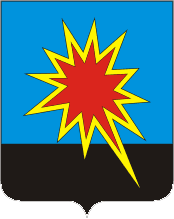 КЕМЕРОВСКАЯ ОБЛАСТЬКАЛТАНСКИЙ ГОРОДСКОЙ ОКРУГАДМИНИСТРАЦИЯ КАЛТАНСКОГО ГОРОДСКОГО ОКРУГАПОСТАНОВЛЕНИЕОт  __________2018 г.  № ________-пО внесении изменений в постановление администрации Калтанского городского округа от 02.07.2015 г. № 122-п «Об утверждении административного регламента администрации Калтанского городского округа по предоставлению муниципальной услуги «Присвоение, изменение и аннулирование адресов»На основании Федеральных законов от 06.10.2003 № 131-ФЗ «Об общих принципах организации местного самоуправления в Российской Федерации», от 27.07.2010 № 210-ФЗ «Об организации предоставления государственных и муниципальных услуг», Постановления Правительства Российской Федерации от 19.11.2014 №1221 «Об утверждении Правил присвоения, изменения и аннулирования адресов», распоряжения администрации Калтанского городского округа от 24.05.2017 №1013-р «Об утверждении плана мероприятий («дорожной карты») по внедрению целевой модели «Постановка на кадастровый учет земельных участков и объектов недвижимого имущества», руководствуясь Уставом муниципального образования – Калтанский городской округ, в целях обеспечения информационной открытости деятельности органов местного самоуправления, повышения качества и доступности представления муниципальных услуг:1. Пункт 2.4. постановления администрации Калтанского городского округа от 02.07.2015 г. № 122-п «Об утверждении административного регламента администрации Калтанского городского округа по предоставлению муниципальной услуги «Присвоение, изменение и аннулирование адресов» изложить в следующей редакции: «2.4. Срок предоставления муниципальной услугиПредоставление муниципальной услуги осуществляется в течение 12 (двенадцати) рабочих дней с момента поступления в отдел заявления о предоставлении муниципальной услуги.В случае представления заявления через многофункциональный центр срок, исчисляется со дня передачи многофункциональным центром заявления и документов, в уполномоченный орган».2. Отделу организационной и кадровой работы администрации Калтанского городского округа (Верещагина Т.А.) обеспечить размещение постановления на сайте администрации Калтанского городского округа.3. МАУ «Пресс-Центр г.Калтан» (В.Н. Беспальчук) опубликовать настоящее постановление в средствах массовой информации.4. Настоящее постановление вступает в силу со дня его официального опубликования. 5. Контроль за исполнением настоящего постановления возложить на заместителя главы Калтанского городского округа по строительству Рудюк О.А.Глава Калтанского городского округа                                                                            И. Ф. ГолдиновСПРАВКАк постановлению администрации Калтанского городского округаПо вопросу: О внесении изменений в постановление администрации Калтанского городского округа от 02.07.2015 г. № 122-п «Об утверждении административного регламента администрации Калтанского городского округа по предоставлению муниципальной услуги «Присвоение, изменение и аннулирование адресов»Подпись работника подготовившего распоряжение Главный специалист отдела архитектуры и градостроительства администрации                   Пащенко Е.О.Должность работников,завизировавших распоряжениеДатаФамилия, имя, отчествоПодписиЗаместители главыадминистрации Калтанского городского округапо строительствуРудюк О.А.Заместители главыадминистрации Калтанского городского округапо экономикеГоршкова А.И.Руководитель аппарата -управляющий деламиНиколаева М.В.Начальник отдела организационной и кадровой работыВерещагина Т.А.Начальник юридического отдела администрацииГизатулина Н.Н.Начальник отдела архитектуры и градостроительства администрации КГОБайтемирова С.А.